 数学A一、判断是非题（本大题共7道小题，每小题2分，共14分。正确的划“ ”，错误的划“ ”）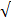 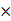 1. 做一次掷硬币试验,“正面朝上”是必然事件。（ 错）2. 点M（-2，3）位于第二象限。             （对）3. 函数既不是奇函数也不是偶函数。（错）4.的定义域为(0,2)     （对 ） 5. 如果平面外一条直线和这个平面平行，那么这条直线和这个平面内的所有直线都平行。                          （ 错） 6. 函数在其定义域内为增函数。          （对）7.在平面直角坐标系中，直线x=1与x轴平行。   （错）              二、单项选择题（本大题共12道小题，每小题3分，共36分）8. 设集合M={1，2，3，6，9}， N={x|2<x<12},则中元素的个数为（  ） A.3         B. 4      C.5        D. 69. 已知向量a=(1,2),向量b=(-1,3),则数量积a.b=（  ）A.6          B. -6        C. 5       D. -510.若且，则角是（  ）的角。A．第一象限    B. 第二象限    C. 第三象限    D. 第四象限11.在等差数列中，已知,则等于（  ）A.8         B.9         C.6        D.512. 若,且则(  A )  A.        B.           C.        D.13. 方程+2x+4y=0表示的曲线是（   ）A．直线       B.圆      C. 双曲线     D. 抛物线14．若直线x+2y+5=0与直线ax-y+1=0互相垂直，则a=（   ）。A．-2         B.        C.        D.215. 已知二次函数f(x)=2bx+5,且f(b)-f(b+1)=-13,则f(1)=(  )。A．8       B.18        C.0        D.10 16. 从1,2,3,6这4个数中做一次随机抽取,取2个数，则所取2个数的乘积为3的概率是(  C )  A．         B．       C．       D．17.下列函数中，在其定义域内既是奇函数又是增函数的为（ C  ）A．y=lnx  　 B．   　C．    D．   18. 设x,y满足x＋y＝10,且x,y都是正数，则2xy的最大值是(   ) A．10      B.25       C.40      D.5019. 以下公式错误的是（   ）   A.cos(-x)=cosx          B.tan(-x)= tanx     C.     D.